реальности и ухудшения успеваемости у детей, при чрезмерном увлечении смартфонами и компьютерами.Кроме того, исследователи из российского центра электромагнитной безопасности утверждают, что электромагнитное излучение от современных электронных гаджетов оказывает негативное влияние на центральную нервную систему. Причем наиболее подвержен этому влиянию именно детский организм. Качественный анализ групп детей, учувствовавших в исследованиях, показал, что если они регулярно используют планшеты и смартфоны, то отличаются рассеянным вниманием и снижением коэффициента уровня интеллекта. Российские санитарно-эпидемиологические нормы (СанПин) настоятельно не рекомендуют детям использовать гаджеты с высокочастотным электромагнитным излучением: телефоны, смартфоны, планшеты.ВАЖНО! МЫ – родители, имеем все средства и возможности, длятого чтобы свести к минимуму отрицательное влияние компьютерных игр на своего ребенка! Ничего нового тут придумывать не нужно – интересуйтесь своим ребенком больше, проводите с ним время, показывайте ему, что есть другие формы досуга – спорт, книги, настольные игры, хобби.Не дайте компьютерным персонажам воспитать вашего ребенка вместо ВАС!!!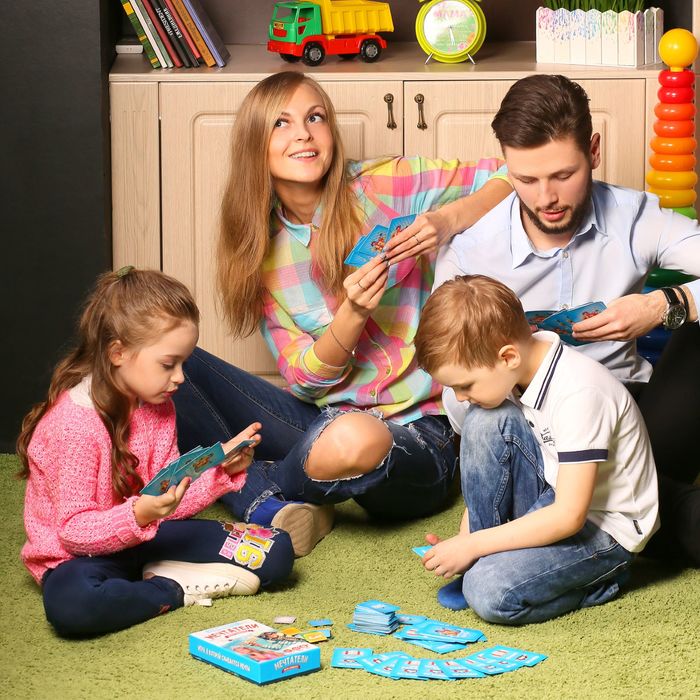 